CURRICULUM VITAE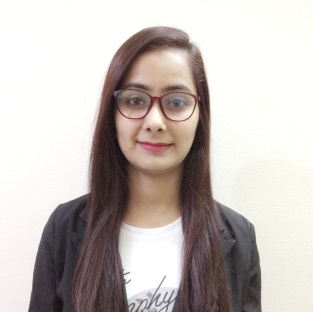 Bhawana Bhawana.367146@2freemail.com   An Accountancy Graduate with a total of 3 years’ experience in Accounting in India. A proven ability to support & improve efficiency by supporting and managing day to day activities of Accounting.Accountancy graduate with good academic standing applying for a General Accounting position where I can use my knowledge and experience to ensure the delivery of all financial and accounting activities related to accounts payable, accounts receivables and general accounting. B.com from MDS UNIVERSITY, AJMER (RAJASTHAN) in 2016.Completed M.COM Previous from MDS UNIVERSITY, Ajmer RajasthanWork at BRD Real Estate as an Accountant.             August 2014 — Dec. 2015Work at Sunfield Textile and Sunfield Realtors as an Accountant March 2015 — Jan. 2017Supervise all regular Accounting Processes such as Journal Entries plus Monthly closure accounts.Analyze and Forecast financial requirement for organization.Management of petty cash transactions.Reconciliation of direct debits and finance accounts.Ensuring all payments amounts & keeps records accurate.Verifying balances in account books and rectifying discrepanciesVerifying bank deposits & completing bank reconciliationAnalyze different Journal general ledger account regularly.Handle Book keeping tasks.Prepare Profit & Loss Statement on behalf of organization.Preparing financial documents such as invoices, bills, and accounts payable and receivablePerformed general office Duties & Administrative Tasks.Well conversed with windows, MS Office, excel, power point Internet, etc.Having knowledge of computer accounting “Tally-ERP”.Reviewed Textile Accounting Software Like Face Soft.Confident, self-motivated, Energetic and willing to work in demanding circumstances.Good perception and vision.Skilled in scheduling, communication, coordinating, team building and human management.Adjustable in any circumstances.    Date of Birth			:	20th April 1995Marital Status			:	UnmarriedNationality                                 :            IndianLanguage Known		:	Hindi, English and SindhiVisa Status			:	Visit Visa till the 29th June 2017Available on request.Personal SummaryObjective Qualifications:Work Experience: Job  ResponsibilitiesComputer Proficiency:Personal Attributes:Personal Information : References